Об участии во Всероссийском конкурсе по отбору лучших проектов создания комфортной городской среды в городе КанскеВ целях участия муниципального образования город Канск  Красноярского края во Всероссийском конкурсе по отбору лучших проектов создания комфортной городской среды, руководствуясь Федеральным законом от 06.10.2003 № 131-ФЗ «Об общих принципах организации местного самоуправления в Российской Федерации», Постановлением Правительства Российской Федерации от 10.02.2017 № 169 «Об утверждении правил предоставления и распределения субсидий из федерального бюджета бюджетам субъектов Российской Федерации на поддержку государственных программ субъектов Российской Федерации и муниципальных программ формирования современной городской среды», Постановлением Правительства Российской Федерации от 30.12.2017 № 1710 «Об утверждении государственной программы Российской Федерации «Обеспечение доступным и комфортным жильем и коммунальными услугами граждан Российской Федерации», Постановлением Правительства Российской Федерации от 07.03.2018 № 237 «Об утверждении Правил предоставления средств государственной поддержки из федерального бюджета бюджетам субъектов Российской Федерации для поощрения муниципальных образований - победителей Всероссийского конкурса лучших проектов создания комфортной городской среды», Уставом города Канска, ПОСТАНОВЛЯЮ:1. Принять участие во Всероссийском конкурсе по отбору лучших проектов создания комфортной городской среды в малых городах и исторических поселениях с проектом «Площадь имени Н.И.Коростелева» (далее - Всероссийский конкурс).2. Первому заместителю главы города по вопросам жизнеобеспечения П.Н. Иванцу в срок не позднее 06 марта 2020 года создать рабочую группу по подготовке заявки для участия Всероссийском конкурсе.3. Руководителю Управления строительства и жилищно-коммунального хозяйства администрации города Канска М.В.Боборику в срок с 16 марта по 03 апреля 2020 организовать прием предложений жителей по видам работ для реализации благоустройства выбранного общественного пространства для участия во Всероссийском конкурсе на следующих площадках: - на официальном сайте администрации города Канска, а также иных ресурсах в телекоммуникационной сети Интернет;- в электронном виде на адрес электронной почты golos_kansk@mail.ru;- в письменной форме по адресу: г. Канск, ул. Ленина, 4/1, каб.108, а также путем сброса предложений в урны для голосования, установленные в общественных местах, в соответствие с приложением.- при проведении общественного обсуждения 03 апреля 2020.Сбор предложений осуществлялся от жителей города Канска, достигших 14-летнего возраста, в целях получения максимально объективного общественного мнения жителей всех категорий и возрастов.4. Возложить функции по подведению итогов приема предложений на муниципальную общественную комиссию, утвержденную постановлением администрации города Канска от «19» февраля 2019 г. № 120. 5. Руководителю Управления строительства и жилищно-коммунального хозяйства администрации города Канска М.В.Боборику 13 апреля 2020 года провести общественное обсуждение проекта благоустройства площади имени Н.И.Коростелева, разработанного с учетом предложенных населением изменений и дополнений.6. Консультанту главы города по связям с общественностью О.М.Лаптевой в срок до 01.05.2020 разместить проект площади имени Н.И.Коростелева, разработанный с учетом всех предложений граждан на официальных ресурсах администрации города Канска в телекоммуникационной сети Интернет.7. Возложить ответственность на руководителя Управления архитектуры и градостроительства администрации города Канска Т.А.Апанович.за подготовку опросного листа по видам работ по благоустройству площади имени Н.И.Коростелева и размещение опроса в Google форме в телекоммуникационной сети Интернет 8. Главному специалисту по информатизации администрации города Канска И.М.Ануфриевой 16 марта 2020 года разместить ссылку на Google форму опроса по видам работ по благоустройству площади имени Н.И.Коростелева на официальном сайте администрации города Канска.9. Ведущему специалисту отдела культуры администрации города Канска Н.А.Нестеровой разместить ссылку на Google форму опроса по видам работ по благоустройству площади имени Н.И.Коростелева на иных ресурсах в телекоммуникационной сети Интернет.10. Ведущему специалисту отдела культуры администрации города Канска Н.А.Нестеровой в течение всей работы над проектом благоустройства площади имени Н.И.Коростелева организовать его сопровождение через размещение информации на официальном сайте администрации города Канска и на иных ресурсах в телекоммуникационной сети Интернет, в средствах массовой информации.11. Заместителю главы города по социальной политике Ю.А.Ломовой в срок до 16 марта 2020 года представить план культурно-массовых мероприятий по поддержке проекта благоустройства площади имени Н.И.Коростелева на период с 16 марта по 01 сентября 2020 года.Опубликовать настоящее постановление в официальном печатном издании и разместить на официальном сайте администрации города Канска в сети Интернет.Контроль за исполнением настоящего постановления оставляю за собой. Постановление вступает в силу со дня официального опубликования.Глава города Канска								А.М. БересневПриложениеПеречень мест для сбора предложений граждан по благоустройству площади имени Н.И.Коростелева 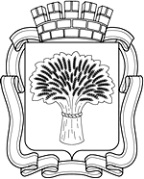 Российская ФедерацияАдминистрация города Канска
Красноярского краяПОСТАНОВЛЕНИЕРоссийская ФедерацияАдминистрация города Канска
Красноярского краяПОСТАНОВЛЕНИЕРоссийская ФедерацияАдминистрация города Канска
Красноярского краяПОСТАНОВЛЕНИЕРоссийская ФедерацияАдминистрация города Канска
Красноярского краяПОСТАНОВЛЕНИЕ28.02.2020 г.№186№ ппАдреса мест для голосованияАдрес, часы работыОтветственный1Библиотека имени А.П.Чеховапл. Коростелева,к.1часы работы: с 10.00 до 20.00, выходной пятницаСурначева Е.В., директор ЦБС г. Канска2Городской Дом культурыул. Ленина, д.10часы работы: с 10.00 до 19.00 без выходныхЛычковская Е.А., директор3Многопрофильный молодежный центр города Канскаул.40 лет Октября, д.5часы работы: с 10.00 до 19.00 без выходныхВовк В.Е., директор4Городская детская библиотека им. А.П.Гайдарамкр. Северный, д.8часы работы: с 10.00 до 19.00, выходной пятницаСурначева Е.В., директор ЦБС г. Канска5Городская детская библиотека им. А.и Б. Стругацкихул.40 лет Октября, д.65Бчасы работы: с 10.00 до 19.00, выходной пятницаСурначева Е.В., директор ЦБС г. Канска6Библиотека-филиал № 2ул. Красноярская, д.2 часы работы: с 10.00 до 19.00, выходной пятница Сурначева Е.В., директор ЦБС г. Канска7Библиотека-филиал № 3ул.Шабалина, д.57часы работы: с 10.00 до 19.00, выходной пятницаСурначева Е.В., директор ЦБС г. Канска